SPANISH FINAL EXAM REVIEW PACKETUNIT 1: BIENVENIDOS A ESPANOL (WELCOME TO SPANISH!)OBJECTIVE 1: NUMBERSOBJECTIVE 2: DAYS & MONTHS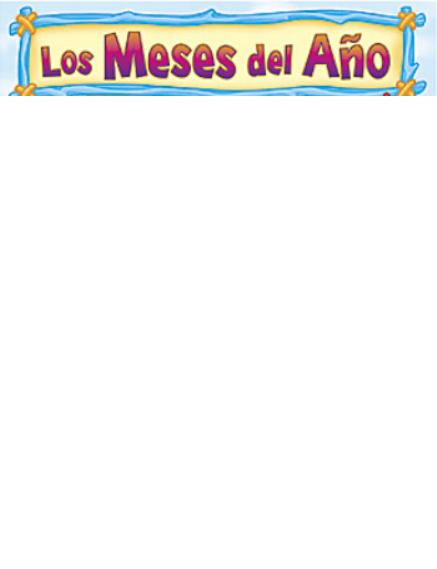 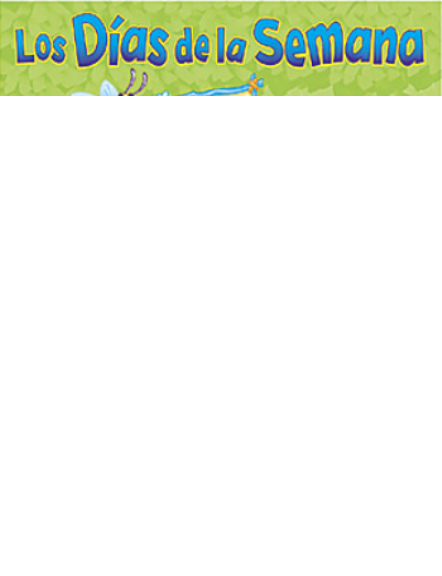 OBJECTIVE 3: DATES & CALENDAR1) _¿CUAL ES LA FECHA?(A) WHAT DAY OF THE WEEK IS IT?                      2)WHAT IS DIFFERENT ABOUT THE SPANISH CALENDAR?(B) WHAT IS TODAY’S DATE?                                           (A) DAYS AND MONTHS ARE IN LOWER CASE. (C) WHAT TIME IS IT?                                                      (B) THE DAYS ARE LONGER.(D) WHEN IS YOUR BIRTHDAY?                                         (C) THE SPANISH WEEK STARTS ON MONDAY, NOT SUNDAY.(D) BOTH A AND C5)   ¿CUAL ES LA FECHA?  HOY ES                                         ,            	OBJECTIVE 4: GREETINGSMATCH THE FOLLOWING SPANISH GREETINGS WITH THEIR ENGLISH TRANSLATIONS.(A) GOOD NIGHT              (B) GOOD MORNING        (C) GOOD AFTERNOON(D) VERY WELL                 (E) VERY BAD                    (F) NICE TO MEET YOU(G) YOU’RE WELCOME    (H) THANK YOU                 ( I ) SEE YOU LATER         (J) SEE YOU TOMORROW OBJECTIVE 5: QUESTIONSMATCH THE FOLLOWING QUESTIONS IN SPANISH WITH THEIR APPROPRIATE RESPONSES.OBJECTIVE 6: TU VS. USTEDWOULD YOU USE TÚ OR USTED IN THE FOLLOWING SITUATIONS?  WRITE TÚ OR USTED.1)  	CLOSE FRIEND                      6)  	STRANGER2)                 NEXT-DOOR NEIGHBOR          7)  	3)                 CHILD                                     8)  	4)                 BOSS                                      9)  	ELDERLY MAN OR WOMANTEACHERCLASSMATE5)                 PRINCIPAL                              10)  	BOYFRIEND OR GIRLFRIENDOBJECTIVE 7: TELLING TIME1) _WHAT TIME IS IT?                             2) HOW DO YOU SAY … ?                IHEN TELLING TIME IN SPANISH,(A) QUE TIEMPO HACE?                         15 MINUTES    	 (B) QUE HORA ES?                               30 MINUTES   	 (C) COMO TE LLAMAS?                          45 MINUTES    		 (D) CUAL ES LA FECHA?WHAT DO YOU DO IF IT IS PAST 30MINUTES AFTER THE HOUR?3) SON LAS CUATRO Y MEDIA.     	5) SON LAS OCHO MENOS DIEZ.  	7)              IT IS SIX THIRTY (6:30).                                    8)4) SON LAS CINCO Y CUARTO.         	6)  ES LA UNA MENOS CINCO.         	IT IS A QUARTER TO NINE. (8:45).(A) ES LA SEIS Y TREINTA.                                    (A) SON LAS OCHO Y CUARENTA Y CINCO. (B) SON LAS SEIS Y TREINTA.                                (B) SON LAS NUEVE Y CUARTO.(C) SON LAS SEIS Y MEDIA.                                   (C) SON LAS NUEVE MENOS CUARTO. (D) ES LA SEIS Y MEDIA.                                        (D) SON LAS OCHO MENOS CUARTO.9) IT IS ONE FIFTEEN (1:15)   	10) IT IS A QUARTER TO ONE. (12:45)   	OBJECTIVE 8: SEASONS & WEATHERWRITE THE SEASON (IN ENGLISH AND SPANISH) THAT CORRESPONDS WITH THE FOLLOWING MONTHS:MATCH THE FOLLOWING WEATHER EXPRESSIONS IN SPANISH WITH THEIR ENGLISH TRANSLATIONS.1)  	HACE CALOR.        2)  	HACE FRIO.            3)  	HACE FRESCO.4)  	7)  	HACE SOL.              5)                HACE VIENTO.            6)                LLUEVE / ESTA LLOVIENDO. ESTA NUBLADO.       8)                NIEVA / ESTA NEVANDO.(A) IT’S COOL.           (E) IT’S WINDY. (B) IT’S SNOWING.      (F) IT’S RAINING. (C) IT’S CLOUDY.        (G) IT’S SUNNY. (D) IT’S HOT.               (H) IT’S COLD.(K) THE WEATHER IS NICE.         (O) DURING WHAT SEASON DOES IT RAIN A LOT? (L) WHAT’S THE WEATHER LIKE? (P) WHAT’S THE WEATHER LIKE IN THE SPRING? (M) THE WEATHER IS BAD.          (Q) DURING WHAT SEASON DOES IT SNOW?(N) WHAT’S THE WEATHER LIKE IN THE FALL?1)  	MATCH THE FOLLOWING QUESTIONS OR STATEMENTS IN SPANISH WITH THEIR ENGLISH TRANSLATIONS.FOR QUESTIONS 5, 6, 7, AND 8, ANSWER THE QUESTION IN SPANISH ON THE LINE PROVIDED.¿QUE TIEMPO HACE?          5)              ¿QUE TIEMPO HACE EN LA PRIMAVERA?  	2)  	HACE BUEN TIEMPO.           6)  	¿QUE TIEMPO HACE EN EL OTONO?      	3)              HACE MAL TIEMPO.             7)  	8)  	¿EN QUE ESTACION LLUEVE MUCHO?    	¿EN QUE ESTACION NIEVA?                	OBJECTIVE 9: BENEFITS OF SPANISHNAME 5 BENEFITS OF STUDYING THE SPANISH LANGUAGE OR CULTUREOBJECTIVE 10: SPANISH-SPEAKING COUNTRIESNAME THE 21 COUNTRIES OF THE SPANISH-SPEAKING WORLD.UNIT 2: ¿QUIEN SOY YO? (WHO AM I?)OBJECTIVE 1: SUBJECT PRONOUNSOBJECTIVE 2: ACTIVITY VERBS5)                 ESCRIBIR               10)  	VER LA TELE(A) TO WATCH TV(B) TO LISTEN TO MUSIC(C) TO WRITE(D) TO RUN(E) TO PRACTICE SPORTS(F) TO SWIM(G) TO SPEND TIME WITH FRIENDS(H) TO SING(I)   TO DANCE(J)  TO SKIOBJECTIVE 3: GUSTAR & INDIRECT OBJECT PRONOUNSFILL IN THE FOLLOWING SENTENCES WITH THE CORRECT INDIRECT OBJECT PRONOUN:1)   A ELLOS NO                                    GUSTA NI ESQUIAR NI CORRER.2)   A UDS NO                                    GUSTA JUGAR VIDEOJUEGOS PARA NADA.3)   A NOSOTROS                               GUSTA PRACTICAR DEPORTES.4)   A MÍ                                               GUSTA MUCHO CANTAR, BAILAR, Y ESCRIBIR.5)  ¿QUÉ                                                          GUSTA HACER A TI?6)  A ELLA                                              GUSTA HABLAR POR TELÉFONO Y VER LA TELE.OBJECTIVE 4: PERSONALITY TRAITSME TE LE NOS LES            WHAT ARE YOU LIKE?                	A CARLA LE GUSTA PASAR TIEMPO CON AMIGOS. ¿CÓMO ES ELLA? 	 A FELIPE NO LE GUSTA NI HABLAR POR TELÉFONO           	 NI VER LA TELE. SIEMPRE ESTUDIA. ¿CÓMO ES ÉL?A MARCOS NO LE GUSTA TRABAJAR. ¿CÓMO ES ÉL?A) ÉL ES SERIO.                                                       A) ÉL ES SERIO.B) ÉL ES PEREZOSO.                                                B) ÉL ES PEREZOSO.C) ÉL ES DEPORTISTA.                                              C) ÉL ES DEPORTISTA.D) ÉL ES ATREVIDO.                                                D) ÉL ES ATREVIDO.PEDRO ES                         . PERO A VECES NO LE GUSTA TRABAJAR Y ES                           _.A) PEREZOSO …   TRABAJADOR B) INTELIGENTE … RESERVADO C) TRABAJADOR  … PEREZOSOD) GRACIOSO …     SERIOOBJECTIVE 5: PHYSICAL DESCRIPTIONS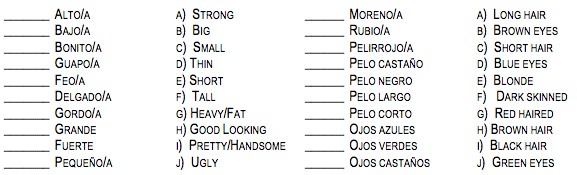 OBJECTIVE 6: ADJECTIVE AGREEMENT              HE IS HARD-WORKING.              SHE IS LAZY AND BLOND.A) ÉL ES TRABAJADORA.   C) ELLA ES TRABAJADOR.              A) ELLA ES PEREZOSA Y RUBIA. C) ÉL ES PEREZOSO Y RUBIO.B) ELLA ES TRABAJADORA. D) ÉL ES TRABAJADOR.                B) ÉL ES PEREZOSO Y RUBIA.     D) ELLA ES PEREZOSO Y RUBIO.              WE ARE INTELLIGENT AND GOOD-LOOKING.           	THE GIRLS ARE TALL AND PRETTY.A) NOSOTROS SOMOS INTELIGENTE Y GUAPO.                       A) LA CHICA ES ALTA Y BONITA.B) NOSOTROS SOMOS INTELIGENTE Y GUAPOS.                     B) LA CHICA ES ALTAS Y BONITAS.C) NOSOTROS SOMOS INTELIGENTES Y GUAPOS.                   C) LAS CHICAS SON ALTAS Y BONITAS.D) NOSOTROS SOMOS INTELIGENTES Y GUAPO.                     D) LAS CHICAS SON ALTOS Y BONITOS.OBJECTIVE 7: CONJUGATION OF SERWHAT DOES THE VERB SER MEAN IN ENGLISH?   	FINAL EXAM REVIEW: PRACTICE WRITING SECTION (UNIT 1 & 2)WRITE A SHORT PARAGRAPH ABOUT YOURSELF BY ANSWERING THE FOLLOWING QUESTIONS:(1) ¿CÓMO TE LLAMAS?                 (2) ¿DE DÓNDE ERES?(3) ¿QUÉ TE GUSTA HACER?*         (4) ¿CÓMO ERES?***WHEN ANSWERING ¿QUÉ TE GUSTA HACER?, USE AT LEAST THREE ACTIVITY VERBS.**WHEN ANSWERING ¿CÓMO ERES?, DESCRIBE YOUR PERSONALITY AND PHYSICAL APPEARANCE (USE THREE PERSONALITY TRAITS AND THREE PHYSICAL DESCRIPTIONS!)ANSWER THE FOLLOWING QUESTION, USING TWO PERSONALITY TRAITS AND TWO PHYSICAL DESCRIPTIONS:¿CÓMO ES EL PRESIDENTE OBAMA?  	1UNO1121402122250313236041424705CINCO15QUINCE25VEINTICINCO80616269071727100CIEN818289192910DIEZ2030TREINTAMTWETHSAS3)HOY ES SABADO, EL TRECE DE DICIEMBRE.4)HOY ES VIERNES, EL TREINTA Y UNO DE OCTUBRE.(A) SATURDAY, DECEMBER 3(B) SUNDAY, DECEMBER 3(C) SATURDAY, DECEMBER 13(A) THURSDAY, OCTOBER 21(B) FRIDAY, OCTOBER 21(C) THURSDAY, OCTOBER 31(D) SUNDAY, DECEMBER 13(D) FRIDAY, OCTOBER 311)  	BUENOS DÍAS2)                BUENAS TARDES3)                BUENAS NOCHES4)  	HASTA LUEGO5)                HASTA MANANA6)                GRACIAS7)  	DE NADA8)                MUY BIEN9)                MUY MAL        10)                MUCHO GUSTO1)                ¿CÓMO ESTÁS?(A) ME GUSTA PRACTICAR DEPORTES(E) MUCHO GUSTO.2)                ¿CÓMO TE LLAMAS?(B) ME LLAMO ES WASHINGTON DC.(F) TENGO VEINTE ANOS.3)                ¿DE DÓNDE ERES?(C) ESTOY FELIZ Y CONTENTO.(G) ME LLAMO DANIEL.4)                ¿CUÁNTOS AÑOS TIENES?(D) SOY DE NEW YORK.(H) HACE BUEN TIEMPO.5)                ¿QUÉ TE GUSTA HACER?MONTHSSEASON (IN ENGLISH)ESTACIÓN (EN ESPAÑOL)DICIEMBRE, ENERO, FEBREROMARZO, ABRIL, MAYOJUNIO, JULIO, AGOSTOSEPTIEMBRE, OCTUBRE, NOVIEMBRE1)4)2)3)5)INGLESESPAÑOLINGLESESPAÑOLIWE (MASCULINE) WE (FEMININE)YOU (INFORMAL)WE (MASCULINE) WE (FEMININE)HESHEYOU (FORMAL)THEY (MASCULINE) THEY (FEMININE)YOU ALLI LIKEWE LIKEYOU LIKE (INFORMAL)HE LIKESSHE LIKESYOU LIKE (FORMAL)THEY LIKEYOU ALL LIKE (PLURAL)A) ¿QUÉ HORA ES?A)ELLA ES INTELIGENTE.B) ¿DE DÓNDE ERES?B)ELLA ES TRABAJADORA.C) ¿CÓMO ESTÁS?D) ¿CÓMO ERES?C)D)ELLA ES SOCIABLE.ELLA ES SERIA.YONOSOTROS/NOSOTRASTÚÉL/ELLA/UD.ELLOS/ELLAS/UDS.